м. Київ	                                                                                                                 «06» лютого 2023 р. ЗАПИТ ЦІНОВИХ ПРОПОЗИЦІЙ  						     (далі – „Запит”) Товариство Червоного Хреста України (далі – «ТЧХУ») оголошує конкурс на місцеву закупівлю принтерів та картриджів.Технічні вимоги до продукції**Товариство Червоного Хреста України залишає за собою право здійснювати закупівлю протягом 2023 року.**Товариство Червоного Хреста України залишає за собою право змінювати кількість замовлення залежно від наявного фінансування та наявної кількості транспортних засобів.Термін постачання – 30 днів        Місце поставки: доставка  товару здійснюється транспортом Постачальника, та включає завантажувальні та розвантажувальні роботи, за  рахунок постачальника, за адресами: м. Київ, вул. Пушкінська, 30Інша інформація:Валютою тендерної пропозиції є гривня. Розрахунки здійснюватимуться у національнійвалюті України на розрахунковий рахунок постачальника.Оплата здійснюється за системою 50% передплати після отримання рахунку, та 50% постоплати по факту підписання відповідних накладних. Якщо Учасник пропонує власну систему оплати, просимо вказати її в Додатку 1.У разі відмінності запропонованого Учасником товару від того, що вказаний в технічному завданні (додаток 1), рішення про допустимість такого відхилення приймається тендерним комітетом.Покупець має право змінювати обсяг закупівлі та позиції Товару залежно від реального фінансування видатків та/або виробничої потреби Покупця. Склад цінової пропозиції: Цінова пропозиція у формі Додатку 1 до запиту на фірмовому бланку; Документи, які підтверджують відповідність технічним та кваліфікаційним вимогам; Також просимо додати до Вашої тендерної пропозиції будь-які інші документи, що, на Вашу думку, можуть бути корисними для оцінки пропозиції (наприклад, рекомендаційні листи, тощо). Запитання щодо цінової пропозиції надсилайте на електронну пошту: zakaz@redcross.org.ua до 18:00  10.02.2023 р. Цінові пропозиції приймаються на електронну пошту: zakaz@redcross.org.ua до 13.02.2023 року до 18:00. Підписанням та поданням своєї цінової пропозиції учасник погоджується з наступним:участь у закупівлі пов’язаних осіб або ж змова учасників місцевої закупівлі забороняється. У разі виявлення таких фактів, результат закупівлі буде відмінено або договір з відповідним постачальником буде достроково розірвано в односторонньому порядку з поверненням всього отриманого таким постачальником за договором та відшкодуванням збитків завданих Організації.пропозиція може бути відхилена, та/або договір може бути розірваний, якщо є будь-які докази, що підписання договору або виконання договору включають в себе хабарництво або будь-які інші незаконні дії.учасник самостійно одержує всі необхідні документи, пов’язані з поданням його тендерної пропозиції, та несе всі витрати на їх отримання.  Підписанням та поданням своєї цінової пропозиції учасник підтверджує:1.1. з метою забезпечення дотримання вимог законодавства України, а саме Постанови Кабінету міністрів України №187 від 03 березня 2022 року «Про забезпечення захисту національних інтересів за майбутніми позовами держави Україна у зв’язку з військовою агресією Російської Федерації», на дату подання пропозиції, він (його посадові особи) не належить до:     - юридичних осіб, створених та зареєстрованих відповідно до законодавства України, кінцевим бенефіціарним власником, членом або учасником (акціонером), що має частку в статутному капіталі 10 і більше відсотків, яких є Російська Федерація, громадянин Російської Федерації, крім того, що проживає на території України на законних підставах, або юридична особа, створена та зареєстрована відповідно до законодавства Російської Федерації; - осіб, пов’язаних з державою-агресором.1.2. На Учасника (його посадових осіб) не поширюється дія економічних Санкцій*.Санкції* - Санкції Ради безпеки ООН, Відділу з контролю за іноземними активами Державного казначейства США, Департаменту торгівлі Бюро промисловості та безпеки США, Державного департаменту США, Європейського Союзу, України, Великобританії або будь-якої іншої країни чи організації, рішення і акти якої є юридично обов'язковими.1.3. Учасника (його посадових осіб) не включено до:Санкцій РНБО (Ради національної безпеки і оборони України).Санкційного списку Міністерства Фінансів США (OFAC).Санкційного списку Канади.Санкційного списку ЄС.Зведеного санкційного списку Австралії.Санкційного списку Великобританії.Санкційного списку Японії проти РФ у зв'язку з подіями в Україні.Санкційних списків Бюро промисловості та безпеки (BIS) Міністерства торгівлі США.Методика обрання переможця конкурсу (процедури місцевої закупівлі). Спочатку серед поданих цінових пропозицій Тендерним комітетом відбираються пропозиції, які відповідають технічним, кваліфікаційним та іншим вимогам до предмета закупівлі та постачальника, які містяться у цьому Запиті. З відібраних цінових пропозицій Комітетом обирається пропозиція з найнижчою ціною та постачальник/виконавець, який подав таку цінову пропозицію, оголошується переможцем процедури місцевої закупівлі. Визначення переможця даної процедури закупівлі відбудеться, протягом 3 робочих днів з дати розгляду цінових пропозицій. Результати процедури закупівлі буде повідомлено всім учасникам не пізніше 3 (трьох) робочих днів з дати прийняття рішення про визначення переможця шляхом надсилання відповідних повідомлень всім учасникам місцевої закупівлі електронною поштою або розміщення інформації на сайті Товариства www.redcross.org.ua. Укладання договору: Замовник укладає договір про закупівлю з учасником, який визнаний переможцем, протягом строку дії його пропозиції, не пізніше ніж через 20 днів з дня прийняття рішення про намір укласти договір про закупівлю відповідно до вимог тендерної документації та пропозиції учасника-переможця. Умови договору про закупівлю не повинні відрізнятися від змісту цінової пропозиції переможця процедури закупівлі. Істотні умови договору про закупівлю не можуть змінюватися після його підписання до виконання зобов’язань сторонами в повному обсязі. Зміни до договору про закупівлю оформлюються в такій самій формі, що й договір про закупівлю, а саме у письмовій формі шляхом укладення додаткової угоди до договору. У разі відмови переможця від підписання договору про закупівлю відповідно до вимог тендерної документації, замовник відхиляє цінову пропозицію такого учасника та визначає переможця серед тих учасників, строк дії цінової пропозиції яких ще не минув. Голова тендерного комітету					                                  Р.І. ОшовськаДодаток 1  до запиту                                                                                                    ____________________________________________(назва підприємства/фізичної особи), надає свою пропозицію щодо участі у закупівлі принтерів та картриджів.Доставка: цінова пропозиція включає доставка  товару транспортом Постачальника, та включає завантажувальні та розвантажувальні роботи за адресою: м. Київ, вул. Пушкінська, 30Термін доставки: _________________ Умови оплати:     _________________ Ми погоджуємося з умовами, що Ви можете відхилити нашу чи всі надані пропозиції, та розуміємо, що Ви не обмежені у прийнятті будь-якої іншої пропозиції з більш вигідними для Вас умовами. 	Ми погоджуємося з умовами, що Замовник має право самостійно зменшити обсяги закупівлі в залежності від наявного фінансування.									Ми погоджуємось зафіксувати цінову пропозицію на термін в 30 календарних днів з моменту по-дачі.Подаючи свою пропозицію ми підтверджуємо повну комплектацію та відповідність зазначеному у оголошенні-описі. Керівник організації/ФОП:	_________________________ ( ____________________)  МП                                                         підпис			ПІБ 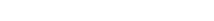     №Назва Кількість (шт.)Додаткова інформація 1Багатофункціональний пристрій HP LJ Pro M428dw c Wi-Fi (W1A28A)10Додаток№12Картридж HP LJ 59A Black (CF259A)10Додаток№1Обов’язкові кваліфікаційні вимоги до постачальника товарів або виконавця робіт та послуг Документи, які підтверджують відповідність кваліфікаційним вимогам Право на здійснення підприємницької діяльності з відповідністю КВЕДамКопія свідоцтва про державну реєстрацію (для зареєстрованих до 07.05.2011 року, якщо їм не було видано Виписку) або Виписка з Єдиного державного реєстру юридичних осіб та фізичних осіб-підприємців або Витяг з Єдиного державного реєстру юридичних осіб та фізичних осіб-підприємців, в якому зазначаються основні види діяльностіКопія свідоцтва про реєстрацію платника податку на додану вартість або Витяг з реєстру платників єдиного податку (для зареєстрованих з 01.01.2014 року), або довідки з податкового органу про обрання системи оподаткуванняВідповідні сертифікати, ліцензіїБезготівковий розрахунок50 % передплати,  50% пост оплатаЦінова пропозиція з зазначенням банківських реквізитів постачальника, умов оплати та поставки.Юридична особа, яка є учасником, не внесена до Єдиного державного реєстру осіб, які вчинили корупційні або пов’язані з корупцією правопорушенняЛист-гарантія на бланку учасника (за наявності)Юридична особа протягом останніх трьох років не притягувалася до відповідальності за порушення, передбачене пунктом 4 частини другої статті 6, пунктом 1 статті 50 Закону України «Про захист економічної конкуренції», у вигляді вчинення антиконкурентних узгоджених дій, які стосуються спотворення результатів торгів (тендерів)Лист-гарантія на бланку учасника (за наявності)Службова (посадова) особа учасника, яка підписала тендерну пропозицію, не було засуджено за злочин, вчинений з корисливих мотивів, судимість з якої не знято або не погашено у встановленому законом порядкуЛист-гарантія на бланку учасника (за наявності)Юридична особа, яка є учасником, не має заборгованості із сплати податків і зборів (обов’язкових платежів)Лист-гарантія на бланку учасника (за наявності)Відомості про підприємствоПовне найменування учасника – суб’єкта господарюванняВідомості про підприємствоІдентифікаційний код за ЄДРПОУВідомості про підприємствоРеквізити (адреса – юридична та фактична, телефон, факс, телефон для контактів)Відомості про підприємствоБанківські реквізитиВідомості про особу (осіб), які уповноважені представляти інтереси Учасника(Прізвище, ім’я, по батькові, посада, контактний телефон).№НайменуванняДодаткова інформаціяКіл-ть, шт. (Орієнтовна потреба на 3 календарні місяці)Ціна за одиницю   (з врахуванням відповідного до системи оподаткування податку) грн.Вартість пропозиції (з рахуванням відповідного до системи оподаткування податку) грн.1 Багатофункціональний пристрій HP LJ Pro M428dw c Wi-Fi (W1A28A) 		Багатофункціональний пристрій HP LJ Pro M428dw c Wi-Fi (W1A28A) 
Тип МФУ лазерний 
Технологія друку лазерна 
Тип друку монохромний 
Призначення для малого офісу 
Максимальний формат друку A4 
Максимальна роздільна здатність, dpi 1200 х 1200 
Час виходу першої сторінки 7.2 сек 
Швидкість монохромного друку 38 стор/хв 
Час виходу першої копії 7.2 сек 
Роздільна здатність при копіюванні, dpi 600 x 600 
Максимальна кількість копій 999 шт 
Масштабування 25 - 400 % 
Тип сканера планшетний 
Оптична роздільна здатність сканера 1200 х 1200 
Додаткові функції при скануванні сканування в додаток TWAIN, сканування в додаток WIA, сканування на USB-накопичувач 
Місткість лотків для подачі 100 аркушів 
Місткість вихідного лотка 150 аркушів 
Модуль автоматичного двостороннього друку так 
Щільність паперу 60 - 175 г/м² 
Підтримувані розміри паперу (основний лоток) 16K, 184 x 260 мм, 195 x 270 мм, 197 x 273 мм, A4, A5, A5R, A6, B5, C5, Com 10, Custom, DL, Executive, JIS B5, Legal, Letter, Monarch, Statement, №10 
Параметри дисплея 2.7" 
Сенсорний дісплей є 
Частота процесора 1200 МГц 
Оперативна пам'ять 512 МБ 
Інтерфейси Ethernet, USB, Wi-Fi 
Сумісний оригінальний картридж CF259A, CF259X 
Підтримувані ОС Mac OS X v10.12, Mac OS X v10.13, Mac OS X v10.14, Windows 10, Windows 7, Windows 8, Windows 8.1 
Рівень шуму 53 дБ 
Максимальна споживана потужність 510 Вт 
Середня споживана потужність в режимі очікування 7.5 Вт 
Середня споживана потужність в режимі енергозбереження 0.9 Вт 
Колір білий 
Виробник HP 
Штрихкод 192018914841   102Картридж HP LJ 59A Black (CF259A) 		Картридж HP LJ 59A Black (CF259A) 
Тип друку: лазерний 
Вид: оригінальний 
Колір: Black 
Сумісність з пристроями бренду Hewlett Packard 
Сумісність з моделями HP LaserJet Pro M404n/M404dn/M404dw/M428dw 
Ресурс друку 3000 стр 
Виробник HP 
Штрихкод 192018046771   10Сума з/ без ПДВ, грн Сума з/ без ПДВ, грн Сума з/ без ПДВ, грн Всього з/без ПДВ, грн Всього з/без ПДВ, грн Всього з/без ПДВ, грн 